Multicultureel Ontmoetingscentrum 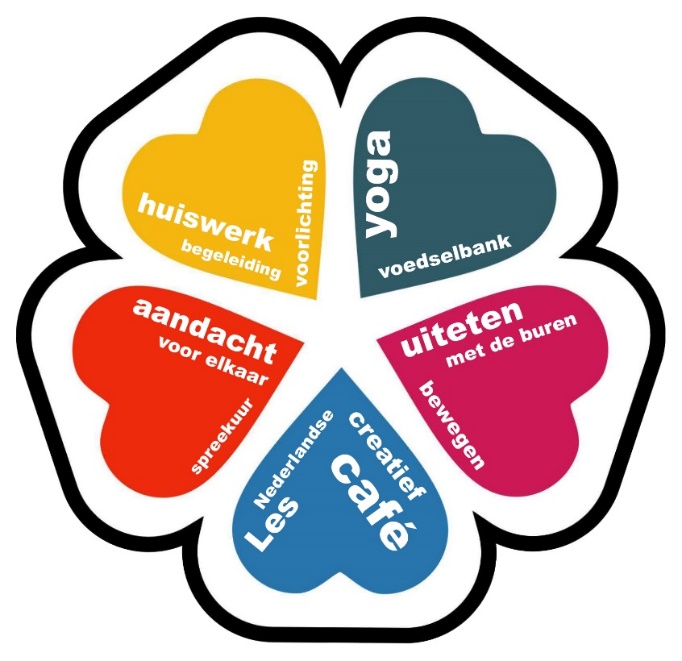                                                             MOC Schilderswijkveel gezichten, één hartUiteten met de buurt Samen met uw buren lekker eten in het MOCWelkom op iedere 4e Donderdag van de maand2022: 24 febr, 24 maart, 28 april 3- gangen menu a € 4,00 p.p. (betaling met pinpas mogelijk)Inloop 17.30 u met koffie/theeMaximaal 20 personen (ivm Corona)Wees er snel bij!Reserveren via mail of facebook uiterlijk één dag van te voren info@mocschilderswijk.nlMOC Schilderswijk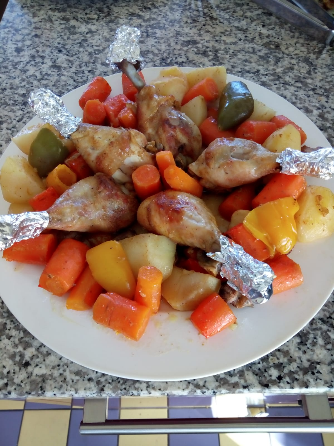 Teniersstraat 15-17www.mocschilderswijk.nl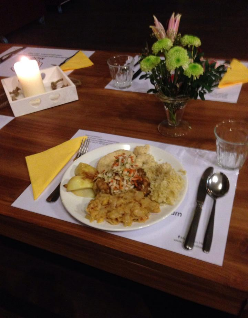 info@mocschilderswijk.nl